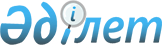 Об организации общественных работ в районе на 2013 годПостановление акимата Осакаровского района Карагандинской области от 26 декабря 2012 года N 52/22. Зарегистрировано Департаментом юстиции Карагандинской области 18 января 2013 года N 2113

      В соответствии с Законом Республики Казахстан от 23 января 2001 года "О местном государственном управлении и самоуправлении в Республике Казахстан", на основании подпункта 5 статьи 7 и подпункта 2 пункта 5 статьи 20 Закона Республики Казахстан от 23 января 2001 года "О занятости населения", в целях реализации постановления Правительства Республики Казахстан от 19 июня 2001 года N 836 "О мерах по реализации Закона Республики Казахстан от 23 января 2001 года "О занятости населения", акимат района ПОСТАНОВЛЯЕТ:



      1. Утвердить на 2013 год перечень организаций, в которых будут проводиться общественные работы, виды и объемы общественных работ согласно приложению к настоящему постановлению.



      2. Государственному учреждению "Отдел занятости и социальных программ Осакаровского района" (Торбаева С.Д.):

      1) осуществлять направление безработных на общественные работы в соответствии с утвержденным перечнем, в пределах средств, предусмотренных в бюджете района на 2013 год на проведение общественных работ;

      2) предусмотреть при заключении договоров с организациями на выполнение общественных работ возможность последующего трудоустройства;

      3) оплату труда безработных, направленных на общественные работы, производить из средств местного бюджета, за отработанное время путем зачисления на лицевые счета безработных в банках второго уровня;

      4) оплату труда безработных, направленных на общественные работы производить в размере одной минимальной заработной платы;

      5) оплату труда безработных, направленных на общественные работы в государственное учреждение "Аппарат акима поселка Осакаровка Осакаровского района Карагандинской области" в период осуществления помощи организациям в уборке территории населенного пункта производить в полуторном размере минимальной заработной платы;

      6) утвердить продолжительность рабочего времени одного безработного, направленного на общественные работы – не более 40 часов в неделю, учитывая ограничения, предусмотренные трудовым законодательством Республики Казахстан, с двумя выходными днями, обеденным перерывом не менее одного часа.



      3. Государственному учреждению "Отдел финансов Осакаровского района" (Идырысов С.Ж.) обеспечить своевременное выделение денежных средств на оплату труда безработных, занятых на общественных работах.



      4. Контроль за исполнением данного постановления возложить на заместителя акима района Ламбекова Нурлана Рымбаевича.



      5. Настоящее постановление вводится в действие по истечении десяти календарных дней после дня его первого официального опубликования.      Аким Осакаровского района                  С. Аймаков

Приложение

к постановлению акимата района

от 26 декабря 2012 года N 52/22 

Перечень организаций, виды и объемы общественных работ, организуемых для безработных на 2013 год
					© 2012. РГП на ПХВ «Институт законодательства и правовой информации Республики Казахстан» Министерства юстиции Республики Казахстан
				NНаименование организаций и учрежденийКоличество человекВиды работ и услугСрок участия (месяц)Объемы работ1Аппараты акимов поселков и сельских округов427Подворный обход населения, участие в составлении социальной карты поселков, сельских округов, статистические обследования;1-69325 дворов1Аппараты акимов поселков и сельских округов427помощь организациям в уборке территории, населенных пунктов, кладбищ;0,5-11Аппараты акимов поселков и сельских округов427строительство и ремонт дорог, прокладка водных коммуникаций, проведение мелиоративных работ;1-3200 километров1Аппараты акимов поселков и сельских округов427участие в строительстве, капитальном ремонте жилья, а также объектов социально-культурного назначения;1-324 объекта1Аппараты акимов поселков и сельских округов427восстановление и охрана памятников;0,58 памятников1Аппараты акимов поселков и сельских округов427экологическое оздоровление региона;0,51500 штук1Аппараты акимов поселков и сельских округов427помощь в организации масштабных мероприятий культурного назначения, проведение праздников по случаю знаменательных, юбилейных дат;1-21Аппараты акимов поселков и сельских округов427помощь в проведении республиканских, региональных общественных компаний, опрос общественного мнения;1-21Аппараты акимов поселков и сельских округов427обслуживание и уход одиноко проживающих пенсионеров и инвалидов;1-1170 человек1Аппараты акимов поселков и сельских округов427продолжить работу социально-бытовых центров по оказанию медицинских, швейных, парикмахерских и других услуг (благотворительная столовая).1-11270 человек2Коммунальное государственное казенное предприятие "Районный культурно-досуговый центр" акимата Осакаровского района отдела культуры и развития языков Осакаровского района5Благоустройство, озеленение, уборка территории центрального парка культуры и отдыха.27 га

1400 штук3Отделение дневного ухода на дому за престарелыми и инвалидами государственного учреждения "Отдел занятости и социальных программ Осакаровского района"6Работа центра социально-бытовых услуг поселка Осакаровка по оказанию медицинских, швейных, парикмахерских услуг;1-112000 человек3Отделение дневного ухода на дому за престарелыми и инвалидами государственного учреждения "Отдел занятости и социальных программ Осакаровского района"6помощь в организации масштабных мероприятий культурного назначения, проведение праздников по случаю знаменательных, юбилейных дат;23Отделение дневного ухода на дому за престарелыми и инвалидами государственного учреждения "Отдел занятости и социальных программ Осакаровского района"8обслуживание и уход одиноко проживающих пенсионеров и инвалидов, обслуживание дома милосердия;374 человека3Отделение дневного ухода на дому за престарелыми и инвалидами государственного учреждения "Отдел занятости и социальных программ Осакаровского района"4социальная служба: подворный обход, составление актов материально-бытового обследования, подшивка документов, формирование дел.258 дворов

58 актов

58 дел4Государственное учреждение "Отдел по делам обороны Осакаровского района"9Оказание технической помощи в организации призыва граждан (подшивка личных дел, разноска повесток).63500 штук

8500 штук5Государственное учреждение "Налоговое управление Осакаровского района"18Выписка и доставка уведомлений, квитанций по уплате налогов на имущество, транспортные средства, землю.35000 штук

3000 штук

10000 штук6Государственное учреждение "Прокуратура Осакаровского района"8Подшивка, формирование нарядов и дел, составление описей и архивных документов;формирование дел для сдачи в архив и обработка архивных документов.32000 штук7Государственное учреждение "Управление юстиции Осакаровского района"12Частичная реставрация архивных книг, подготовка и комплектование книг к подшивке, поиск по запросам.318000 штук

3000 запросов8Филиал Осакаровского района Карагандинской области республиканского государственного казенного предприятия "Государственный центр по выплате пенсий Министерства труда и социальной защиты населения Республики Казахстан"2Обработка и сканирование архива текущего и длительного хранения пенсионных и личных дел.213983 дел9Филиал "Осакаровский территориальный отдел судебных исполнителей" государственного учреждения "Департамент по исполнению судебных актов Карагандинской области Комитета по исполнению судебных актов Министерства юстиции Республики Казахстан"4Обработка архива, разнос извещений.31200 дел10Государственное учреждение "Центральная библиотечная система Осакаровского района"4Косметический ремонт, помощь в проверке книжного фонда.2800 кв.м

45000 экз.11Государственное учреждение "Отдел внутренней политики Осакаровского района"3Подшивка, формирование дел, составление описей и архивных документов.2200 штук12Государственное учреждение "Аппарат акима Осакаровского района Карагандинской области"10Подшивка, формирование дел, составление описей и архивных документов.32000 штук13Государственное учреждение "Отдел предпринимательства Осакаровского района"3Подшивка формирование дел, составление описей и архивных документов.2200 штук14Государственное учреждение "Отдел земельных отношений Осакаровского района"3Подшивка, формирование дел, составление описей и архивных документов.32000 штук15Государственное учреждение "Отдел внутренних дел Осакаровского района"5Подшивка, формирование дел, составление описей и архивных документов.32500 штук16Государственное учреждение "Отдел жилищно-коммунального хозяйства, пассажирского транспорта и автомобильных дорог Осакаровского района"2Подшивка, формирование дел, составление описей и архивных документов.32000 штук17Государственное учреждение "Отдел сельского хозяйства Осакаровского района"2Подшивка, формирование дел, составление описей и архивных документов.31500 штук18Осакаровский районный суд3Формирование дел для сдачи в архив и обработка архивных документов.31500 дел19Районный суд N 2 Осакаровского района2Разнос повесток;формирование дел для сдачи в архив и обработка архивных документов.21500 дел20Коммунальное государственное учреждение "Центр занятости Осакаровского района"2Подшивка архивных документов.22000 дел21Государственное учреждение "Отдел строительства, архитектуры и градостроительства Осакаровского района"2Подшивка формирование дел, составление описей и архивных документов.31000 дел